LAC-Kindertraining – Vereinsfotos
Korrekturen bitte an g.gasper@gmx.atAnbei findet ihr die Sammlung der LAC-Vereinsfotos. Dazu habe ich auch die Nachwuchsathleten geschrieben, die (ab U16) zu unseren Spitzentrainern, Georg Frank und Stefan Genser gewechselt sind.
Medaillengewinner sind vermerkt (nur die hochwertigste Platzierung):Aktiv: 
Lea Bostjancic – mehrfache österreichische Meisterin im Diskuswurf
Alexander Gesierich – mehrfacher österreichischer Meister im Diskuswurf 
Selina Elbischger – 1. Platz ÖMS Hindernislauf – Kärntner Rekord Hindernislauf U18
Lukas Gasper
Erik Seehaase
Dorant Ganijaj
Elisabeth Golger
Elisabeth Bluch
Markus Schalle
Max Kogelnig
Isabella Chiani
Ihre Karriere haben leider beendet:
Celine Feichtner – mehrfache Medaillengewinnerin (ÖMS) Lauf (war später Kindertrainerin)
Kathrin Dreier – 1. Platz ÖMS Staffel (war später Kindertrainerin)
Markus Dreier – 1. ÖMS Staffel
Marco Brabant – Medaillengewinner ÖMS
Max Pogoriutschnig – Medaillengewinner ÖMS
Kevin Grimschitz  - X-facher Goldgewinner bei ÖMS und
Lea Goldberger – 1. ÖMS 400m Hürden – haben es geschafft auf keinem Foto zu sein!
Ab 2007 – FotoHorst bzw. Fotostudio Knauder
2020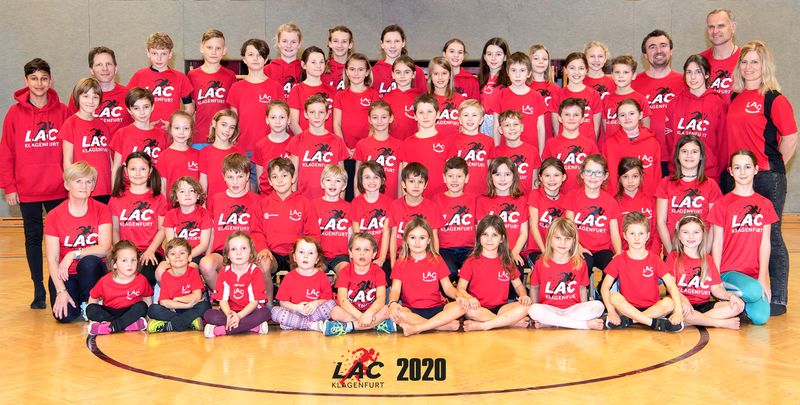 
2019 - Elisabeth Bluch, Elisabeth Golger, Dorant Ganijaj, Erik Seehaase, 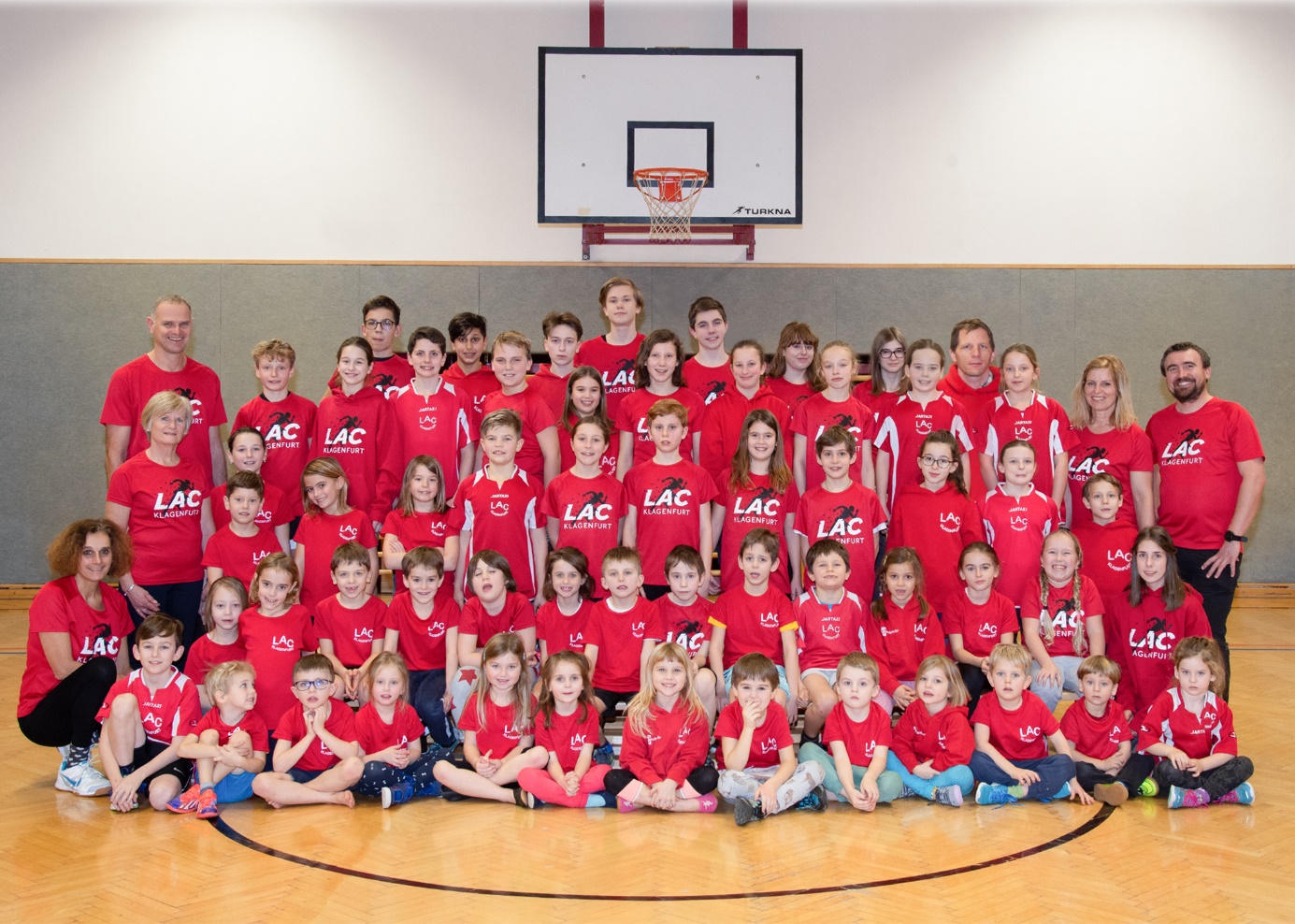 
2018 - Dorant Ganijaj, Elisabeth Bluch, Leonie Elbischger, Markus Schalle, Elisabeth Golger, 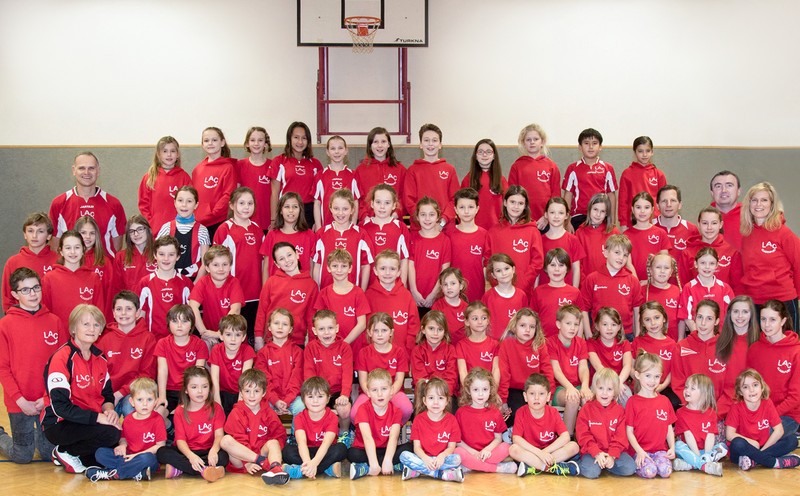 
2017 - Isabella Chiani, Elisabeth Bluch, Elisabeth Golger, 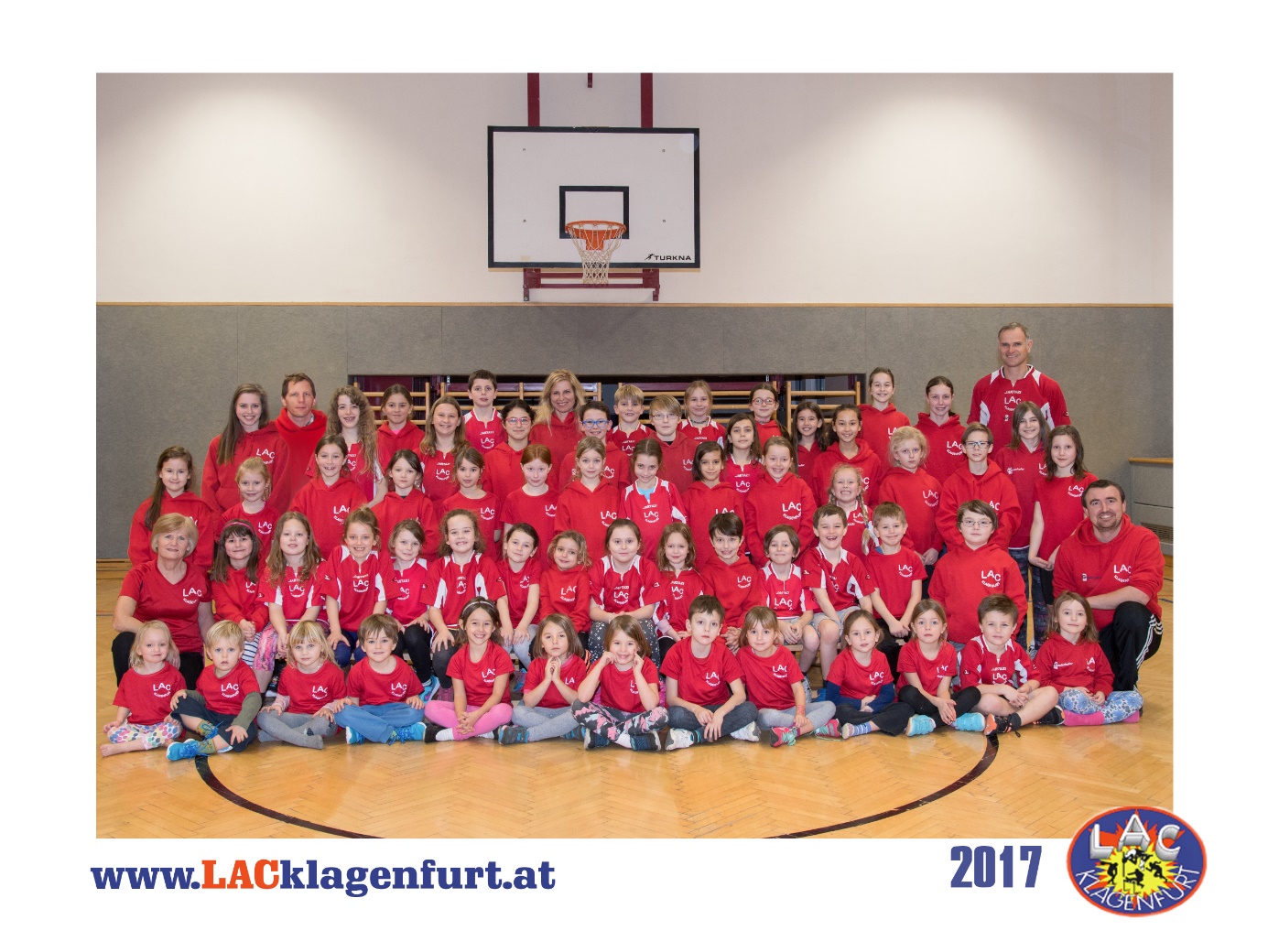 
2016 – Leonie Elbischger, Markus Schalle, Selina Elbischger, Elisabeth Golger, Elisabeth Bluch, Dorant Ganijaj, 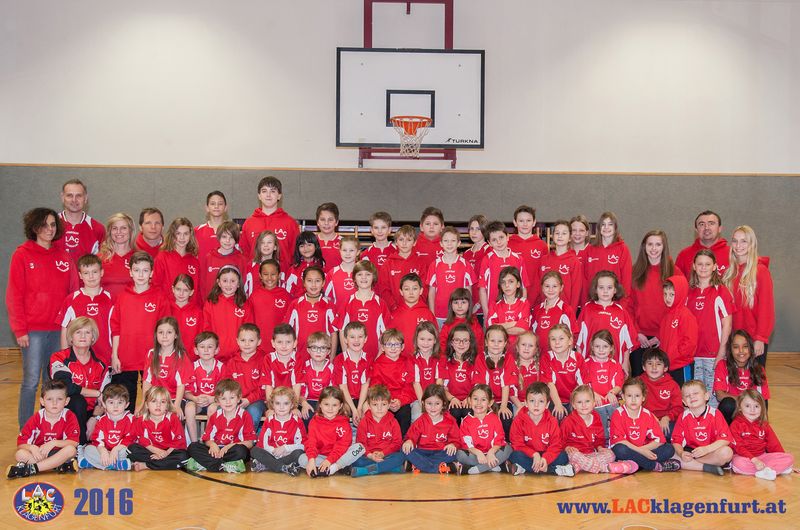 
2015 – Markus Schalle, Elisabeth Golger, Elisabeth Bluch, Dorant Ganijaj, 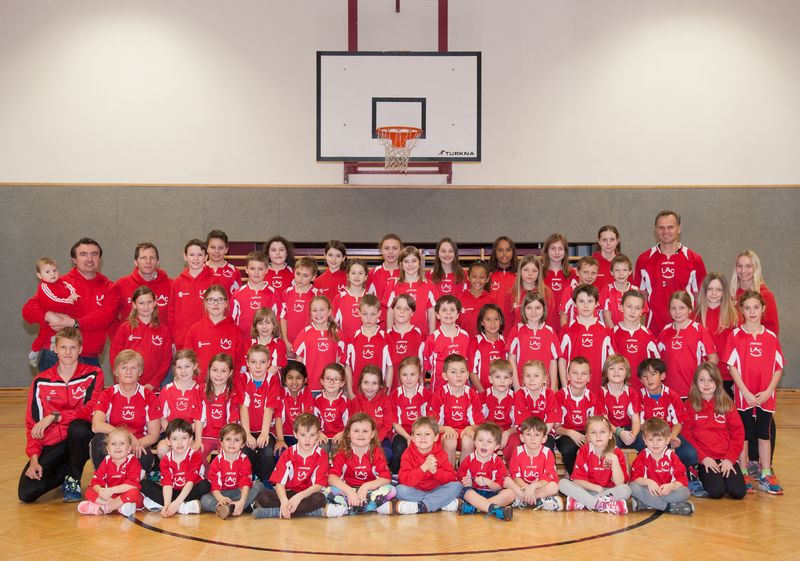 
2014 - Dorant Ganijaj, Markus Schalle, Elisabeth Golger, Selina Elbischger, Leonie Elbischger,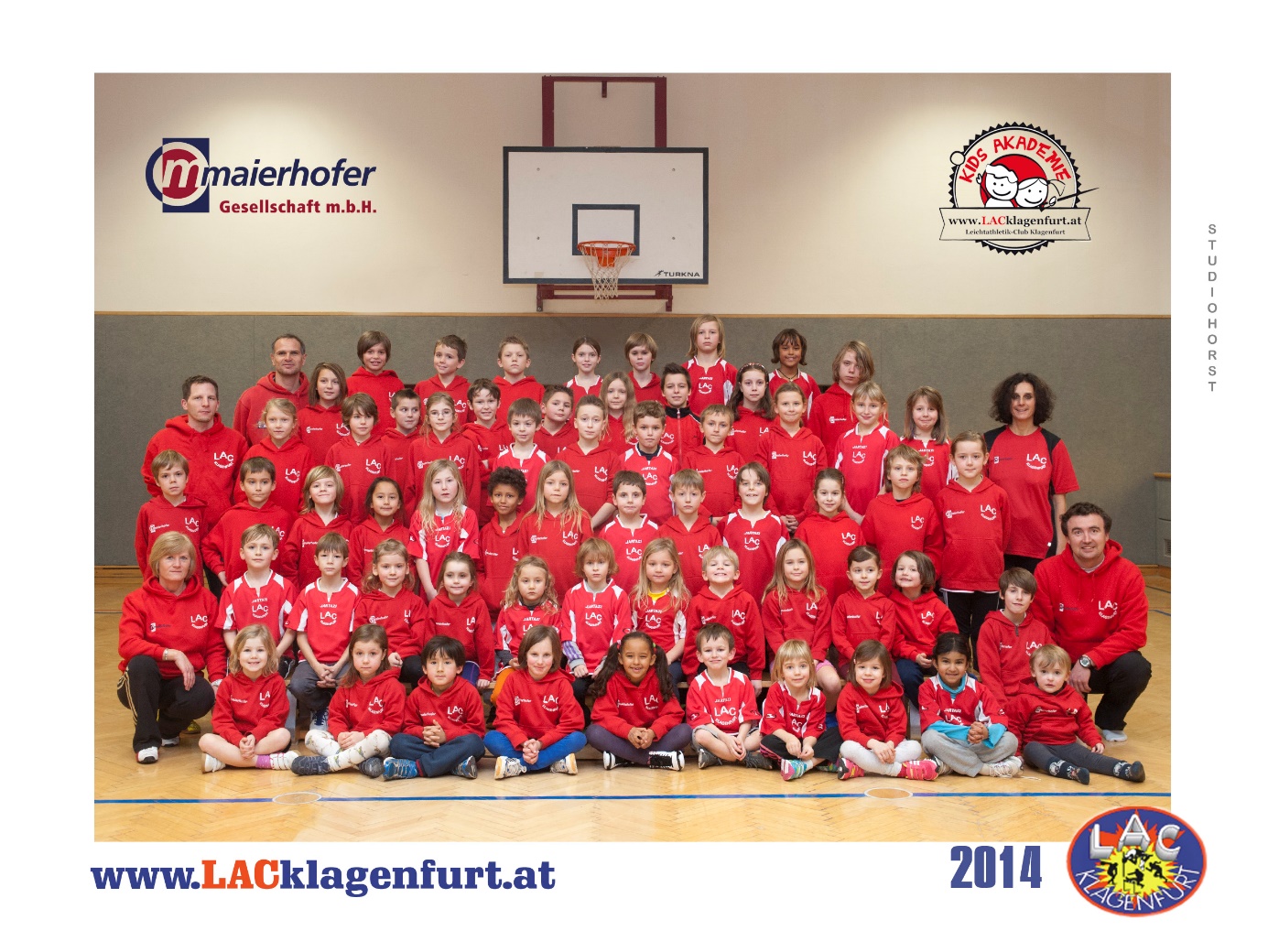 
2013 - Lea Bostjancic, Max Kogelnig, Elisabeth Bluch, Lukas Gasper, Doran Ganijaj, Elisabeth Golger, Markus Schalle, Lea Bostjancic, Kathrin Dreier, Max Pogoriutschnig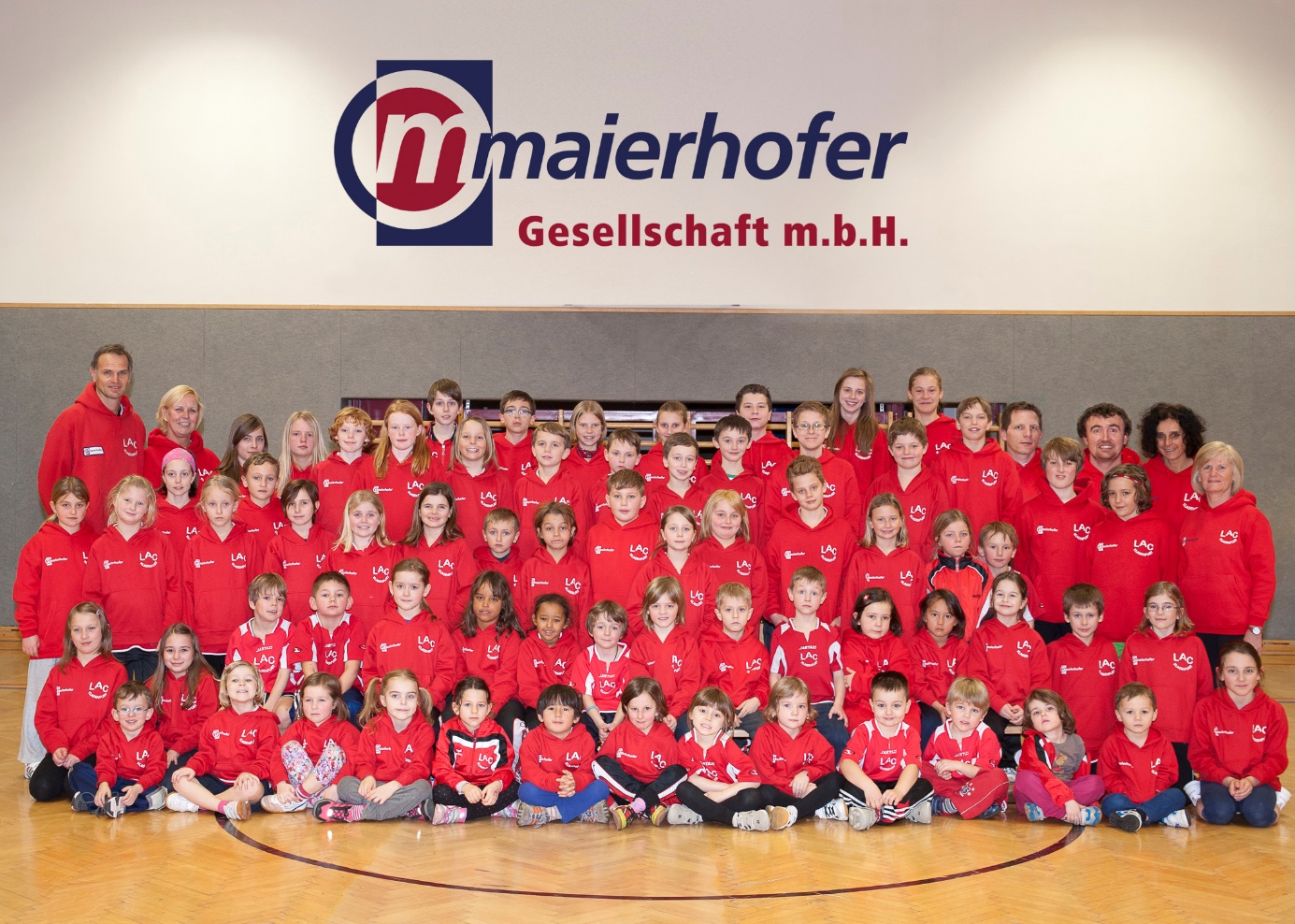 
2012/Kinder - Lea Bostjancic, Lukas Gasper, Lea Bostjancic, Kathrin Dreier, Selina Elbischger, Leonie Elbischger, Marco Brabant, Markus Schalle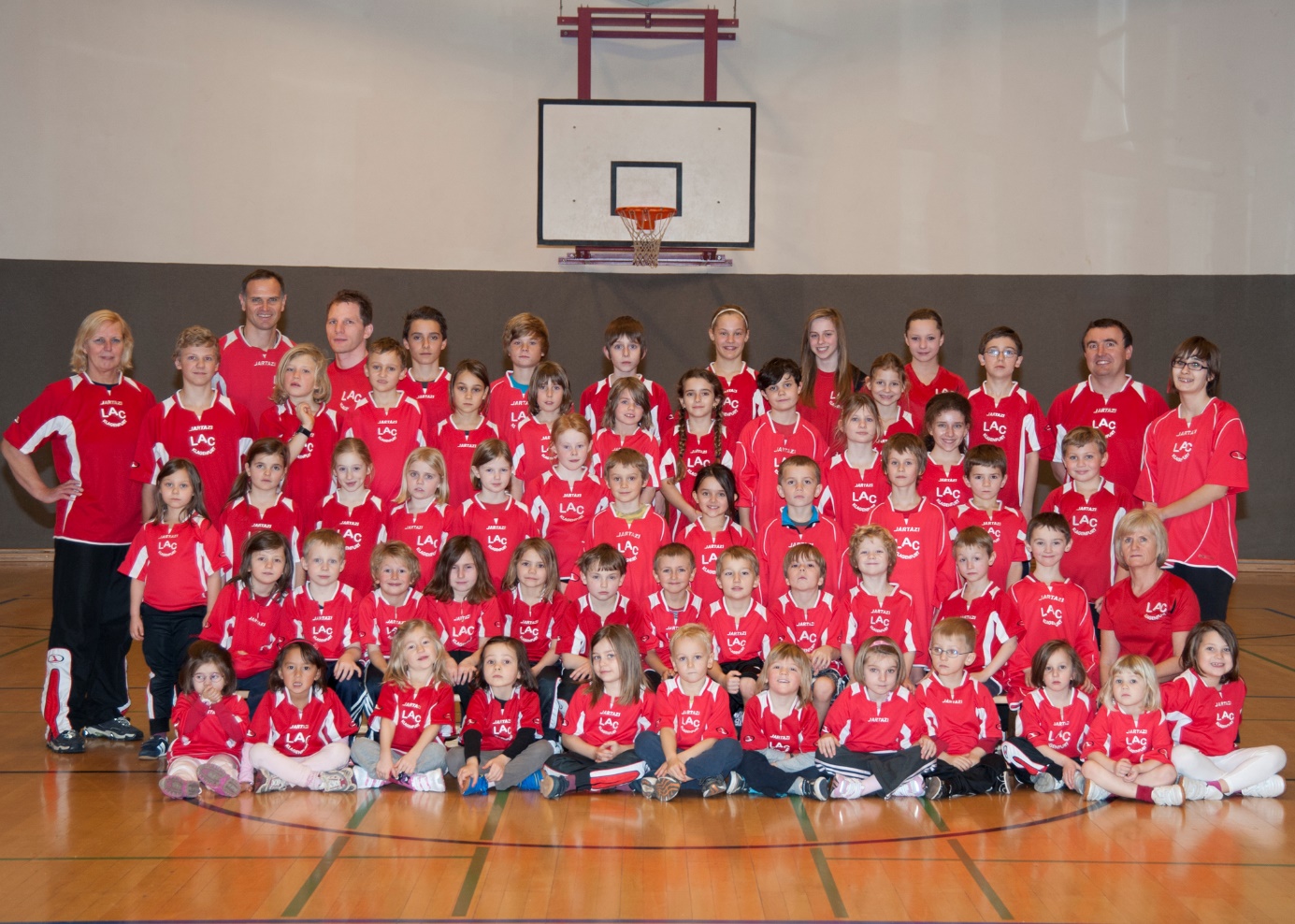 
2012/ALLE – haben den Versuch gestartet ALLE LACler auf ein Foto zu bannen (hat fast funktioniert).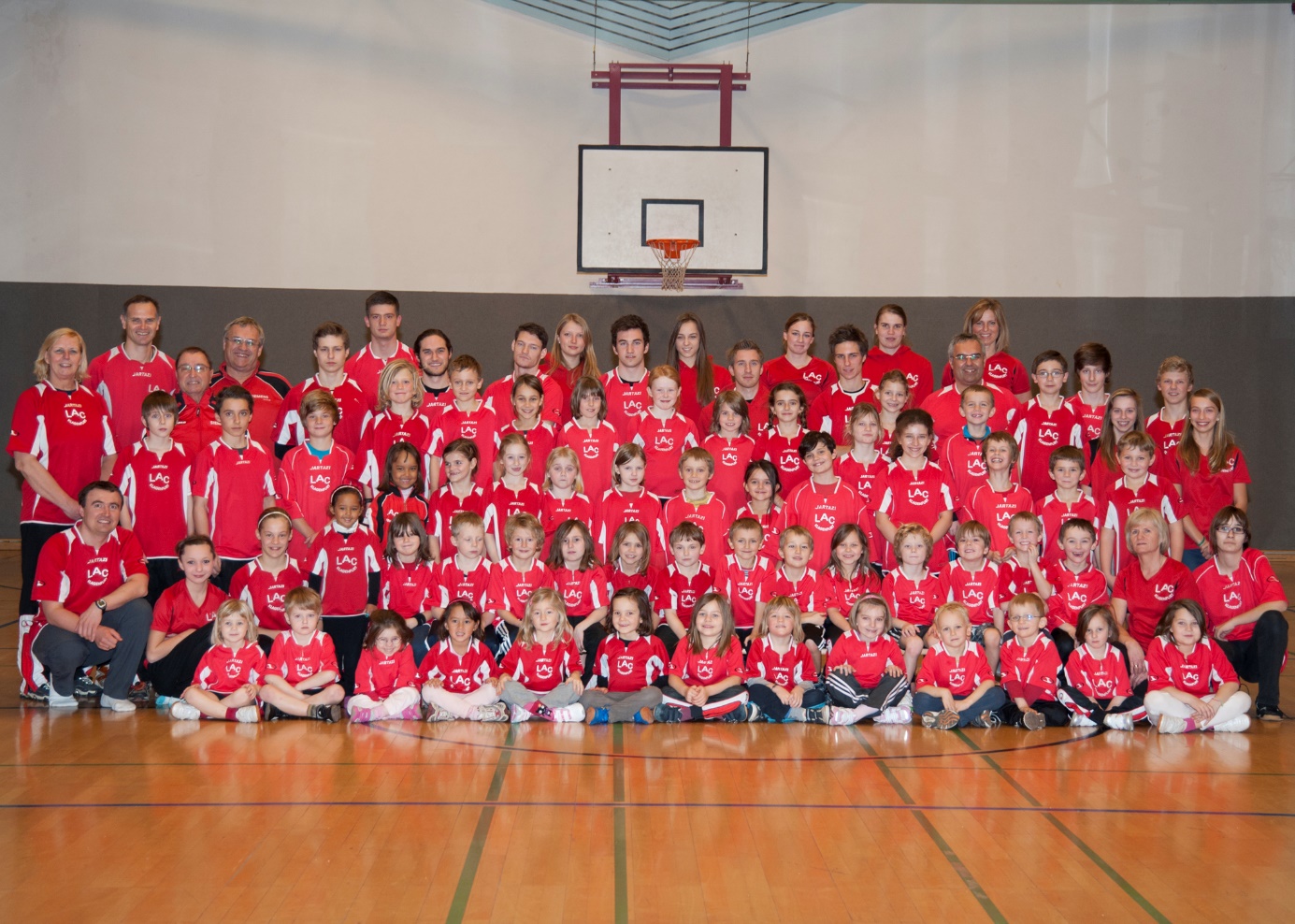 
2011 - Selina Elbischger, Leonie Elbischger, Lukas Gasper, Kathrin Dreier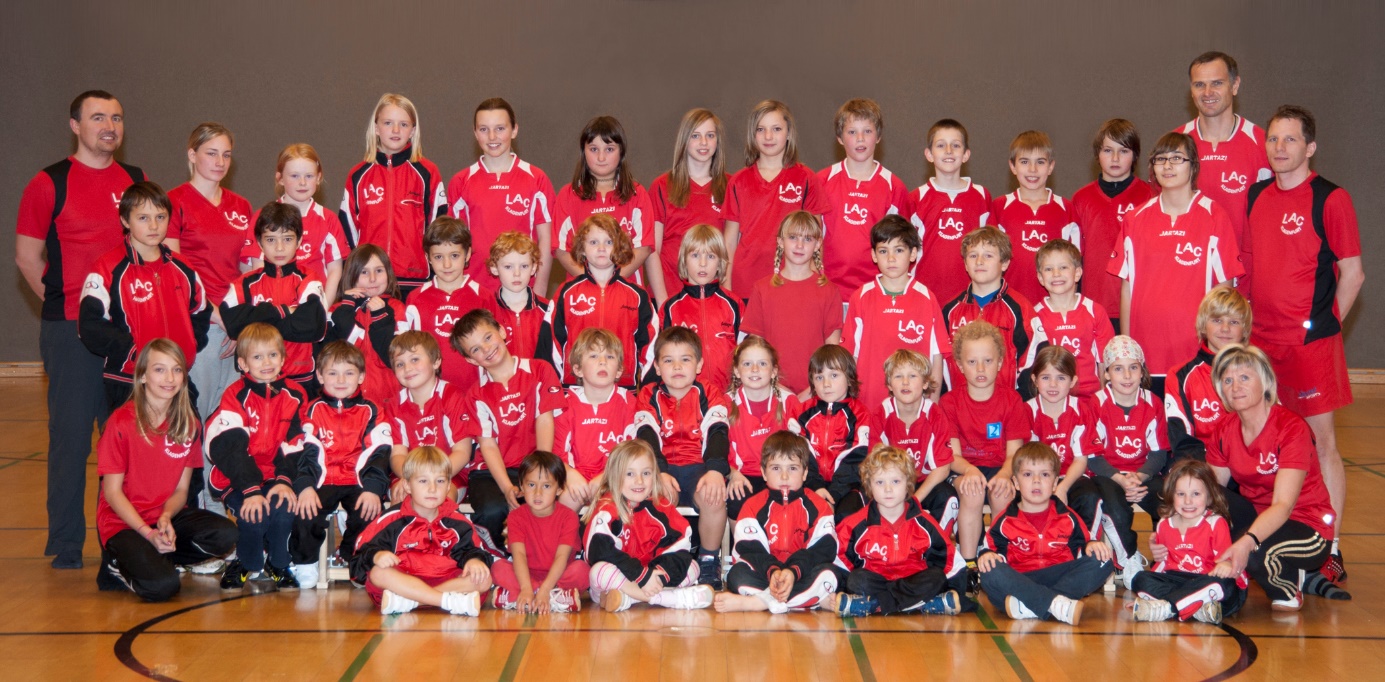 
2010 – Lukas Gasper, Leonie Elbischger, Selina Elbischger, Kathrin Dreier, Celine Feichtner, Brabant Marco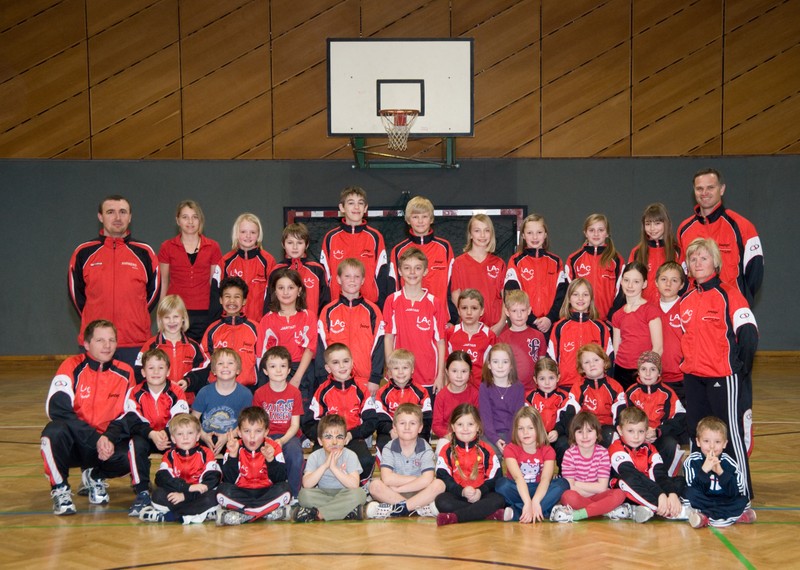 
2009 - Markus Dreier, Lukas Gasper, Kathrin Dreier, Celine Feichtner, Marco Brabant.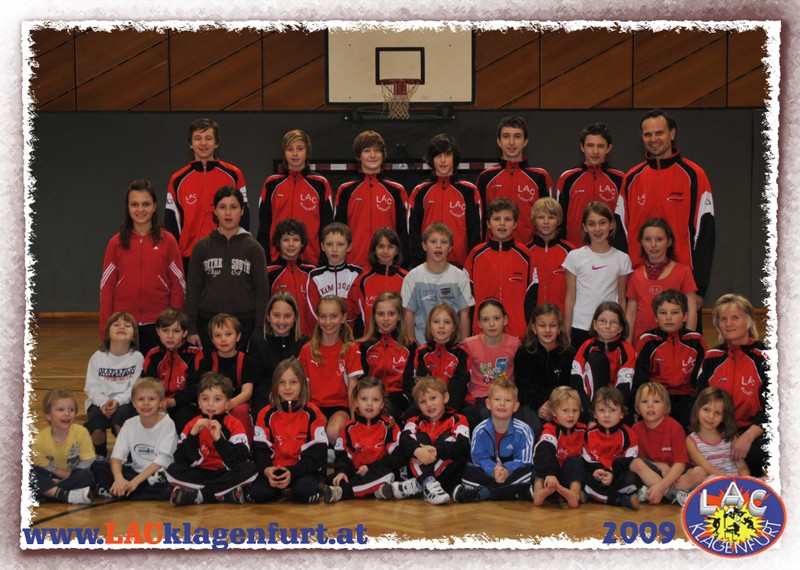 2008 – Alexander Gesierich, Lea Bostjancic, Lukas Gasper, Markus Dreier, Anna Bürger.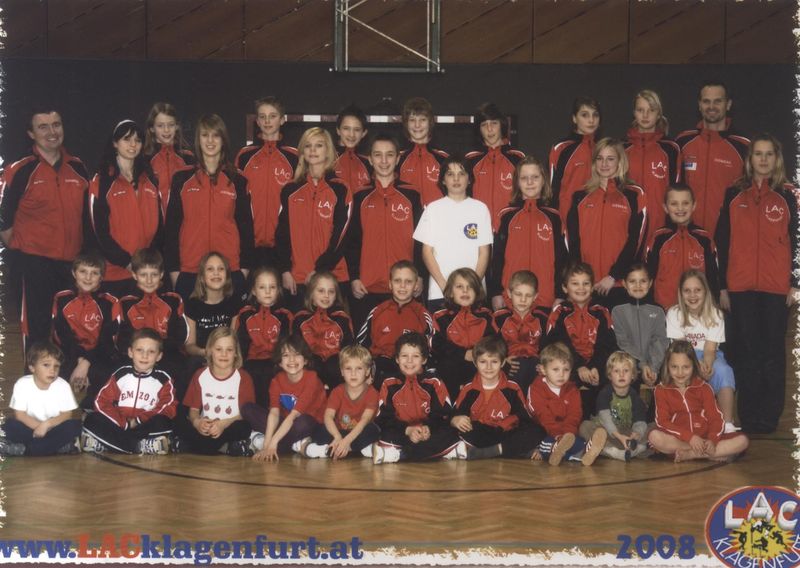 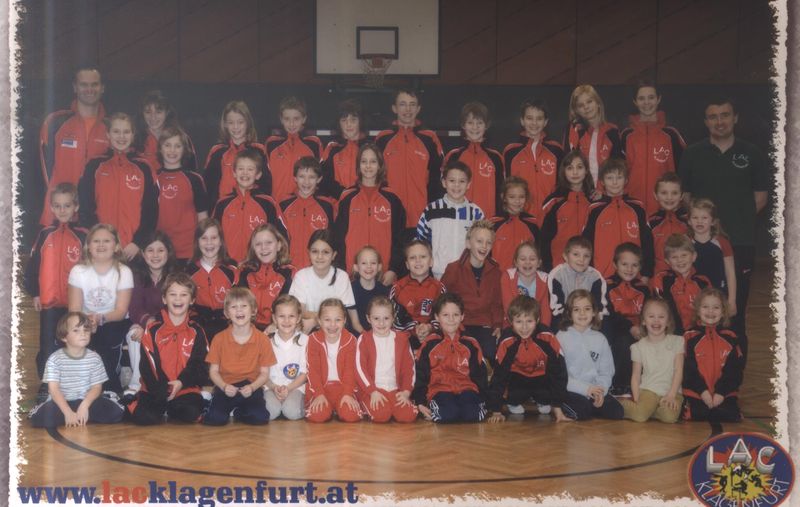 2007 – Alexander Gesierich2006 Alexander Gesierich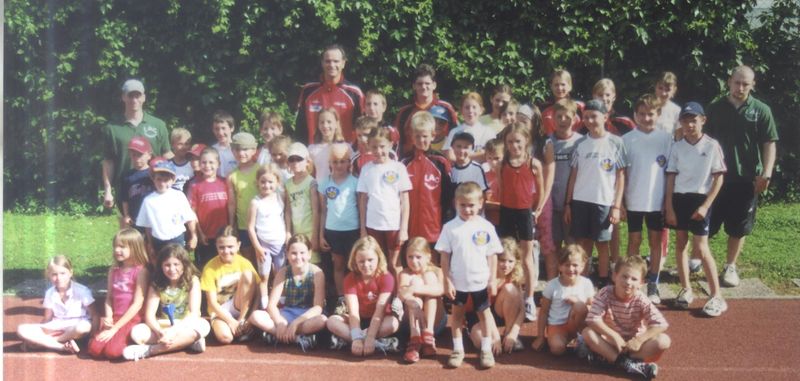 

2005 Alexander Gesierich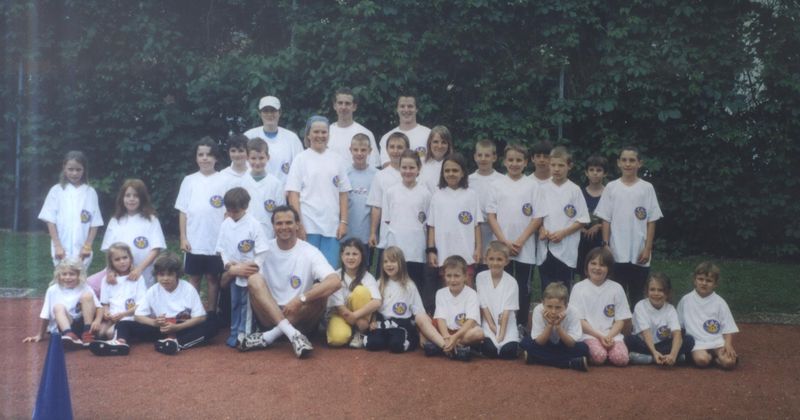 2004 – Anna Bürger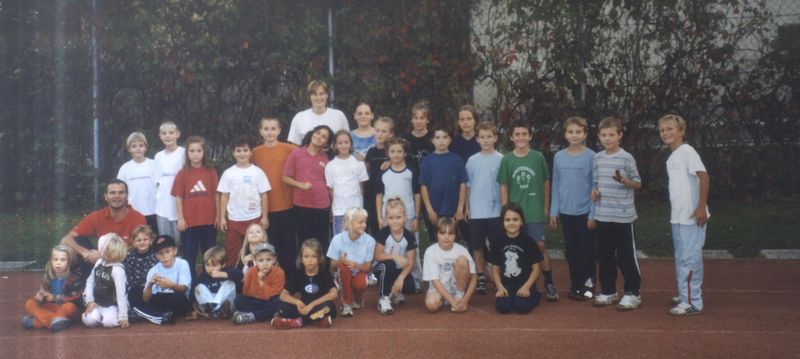 